“Fatima on the Road”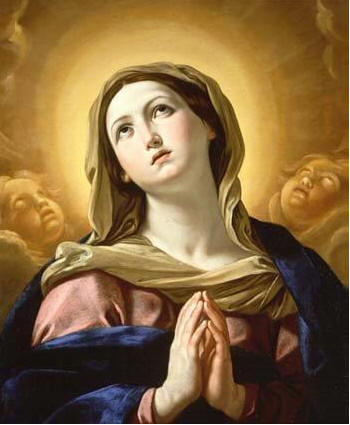                       Fr. Jim FarrellDirector of Our Lady of Fatima Retreat House and pastor of 
St. Pius X Church, Indianapolis, presents:ADVENT:  PRAYING THROUGH THE EYES OF MARY A two part program on Prayer and MeditationSession 1 	“The Annunciation”	 		Wednesday, December 2, 20157:00 pm to 8:30 pmSs. Francis & Clare of Assisi Church5901 Olive Branch RoadGreenwood, IN 46143Contact the parish at 317-859-4673 for more information Session 2	“The Visitation”	Wednesday, December 9, 20157:00 pm to 8:30 pmOur Lady of the Greenwood Church335 South Meridian StreetGreenwood, IN 46143		Contact the parish at 317-888-2861 for more information. Fr. Jim will present reflections on praying during the Season of Advent with Mary, and leading participants in a guided meditation.A free will offering will be taken up to benefit Our Lady of Fatima Retreat House.